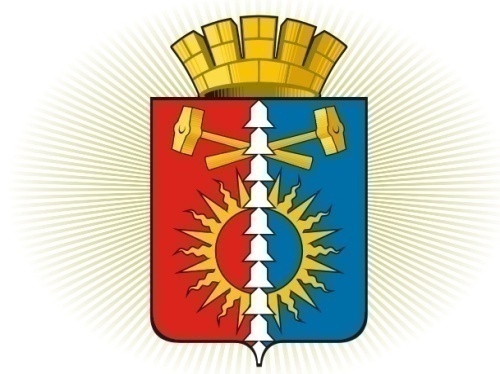 ДУМА ГОРОДСКОГО ОКРУГА ВЕРХНИЙ ТАГИЛШЕСТОЙ СОЗЫВ	Р Е Ш Е Н И Е	  сорок шестое заседание22.06.2020г. № 46/3город Верхний ТагилО  согласии  на частичную  замену  дотации на выравнивание бюджетной обеспеченности  городского округа Верхний Тагил  дополнительным нормативом  отчислений в бюджет городского  округа   Верхний  Тагил   от налога на доходы физических лиц на 2021 год и плановый период 2022 и 2023 годовВ соответствии со статьей 138 Бюджетного кодекса Российской Федерации, статьей  9 Закона Свердловской области от 15 июля 2005 года  № 70-ОЗ  «Об  отдельных межбюджетных трансфертах, предоставляемых из областного бюджета и местных бюджетов в Свердловской области», постановлением Правительства Свердловской области от 13.08.2014 года № 696-ПП «Об утверждении Порядка согласования с представительными органами муниципальных районов и городских округов, расположенных на территории Свердловской области, полной или частичной замены дотаций на выравнивание бюджетной обеспеченности муниципальных районов (городских округов) дополнительными нормативами отчислений в бюджеты муниципальных районов (городских округов) от налога на доходы физических лиц на очередной финансовый год и плановый период», руководствуясь Уставом городского округа Верхний Тагил, Дума городского округа Верхний ТагилР Е Ш И Л А:Дать согласие  на частичную замену дотации на выравнивание бюджетной обеспеченности  городского округа Верхний Тагил  дополнительным нормативом отчислений  в бюджет городского округа Верхний Тагил от налога на доходы физических лиц на 2021 год и плановый период 2022 и 2023 годов.Направить настоящее Решение в Министерство финансов Свердловской области.       3. Настоящее Решение вступает в силу после его официального опубликования.      4. Опубликовать настоящее Решение в газете «Кировградские вести» и разместить на официальном сайте городского округа Верхний Тагил www.go-vtagil.ru, и официальном сайте Думы городского округа Верхний Тагил www.duma-vtagil.ru.       5. Контроль за исполнением настоящего Решения возложить на заместителя главы администрации по экономическим вопросам (Поджарову Н.Е.).Верноведущий специалист Думы городского округа Верхний Тагил                                                                                         О.Г. Мезенина